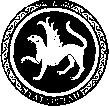 МИНИСТЕРСТВО ОБРАЗОВАНИЯ И НАУКИРЕСПУБЛИКИ ТАТАРСТАНПРЕСС-СЛУЖБАКазань, ул. Кремлевская, д.9                                                   тел. 292-65-17  monrt@yandex.ru                                                                                                      293-61-07 blr88@mail.ruУчастники республиканской акции «Помоги своей школе!»(на 19.06.2013)Участники республиканской акции «Помоги своей школе!»(на 19.06.2013)Участники республиканской акции «Помоги своей школе!»(на 19.06.2013)Наименование образовательного учрежденияУчастники акции Оказанная помощьАзнакаевский муниципальный районАзнакаевский муниципальный районАзнакаевский муниципальный районМБОУ «Лицей №4 города Азнакаево»Азнакаевское НПСРемонтные работы по электроснабжению учреждения (10 тыс.руб.)Азнакаевкое УТТРемонтные работы по электроснабжению (15тыс.руб.)Азнкаевкское СМУ-37Ремонт помещений (50тыс.руб.)МБОУ "СОШ № 8 г. Азнакаево" Заказчик -Главинвестстрой РТПодрядчик -ООО Пром.ГрадстройСубподрядчик - ООО "Основа С".Капитальный ремонтАлексеевский муниципальный районАлексеевский муниципальный районАлексеевский муниципальный районАлексеевская сош №1ООО «Мостовик» Валеев Р.Ф.Благоустройство пришкольной территорииБольшетиганская сошМСО-ТАПС - Валеев М.Ш.Частичный текущий ремонтИП «Ирусланов»  - Ирусланов Р.А.Частичный текущий ремонтМокрокурналинская сошКФХ «Гумеров» Гумеров И.Н.Материальная помощьКФХ «Лейсан» Халиуллин М.А.Материальная помощьАлексеевская сош №3 им. Г.С.БоровиковаООО «Алексеевскдорстрой» Валиев Ф.ВАсфальтирование территории школыАльметьевский муниципальный районАльметьевский муниципальный районАльметьевский муниципальный районАльметьевская сош №13ОАО «АЛНАС» - генеральный  директор  Садыков Виталлий ВитальевичКапитальный ремонт спортзала (60 тыс.руб.)МБОУ «СОШ №11 г.Альметьевск»ООО "УК  Татбурнефть" - директор Шафигуллин Ринат ИльдусовичЧастичный текущий ремонт (20 тыс.руб.)МАОУ «СОШ №2  г. Альметьевск»НГДУ «Елховнефть» - начальник  Халимов Рустам ХамисовичОграждение футбольного поля (47,2 тыс.руб.)МБОУ «СОШ №3  г. Альметьевск»ООО «Карат» - Директор Ахметханов Азат АлмасовичРемонт помещения (17тыс.руб.)МБОУ «СОШ №3  г. Альметьевск»ОАО "АПТС" - директор Юрченко Василий ГригорьевичРемонт помещения                                (8 тыс.руб.)МБОУ «СОШ №18 г. Альметьевск»ОАО «Альметьевский завод «Радиоприбор» - генеральный директор  Михайлов Александр Михайлович Текущий ремонт помещения (95 тыс.руб.)МАОУ «СОШ №7  г. Альметьевск» Негосударственного национального пенсионного фонда - директор Мухаметшин Нафис АнасовичТекущий ремонт школы (15 тыс.руб.)ООО «ТН» - директор Хисамов Раис СалаховичТекущий ремонт школы (30 тыс.руб.)МБОУ «Старомихайловская СОШ»ОАО «Нижнекамское специализированное управление «Термостепс»  -  генеральный директор Валиев Рифгат МухаметшаеховичТекущий ремонт школы (620 тыс.руб.)МБОУ «Старомихайловская СОШ»ЗАО «Электрощит» - генеральный директор  Рослов Дмитрий НиколаевичТекущий ремонт школы (97,8 тыс.руб.)МБОУ «Старомихайловская СОШ»ООО "Строй М+" - руководитель Мелконян Володя ВазгеновичТекущий ремонт школы                             (3 тыс.руб.)МБОУ «Старомихайловская СОШ»ОАО «Михайловское» - директор Фаттахова Альбина АхатовнаТекущий ремонт школы (20 тыс.руб.)Апастовский муниципальный районАпастовский муниципальный районАпастовский муниципальный районКаратунская СОШродители выпускниковПокупка мебелиКаратунская СОШпредприниматель Ахмадуллин Ришат-выпускникПокупка мебели (32 тыс.руб.)Шигаевская начальная школаРуководитель СХП «Свияга» Хасанов М.Н.Стройматериалы (57 тыс.руб.)Арский муниципальный районАрский муниципальный районАрский муниципальный районМБОУ «Арская средняя общеобразовательная  школа №1» Республиканское агентство по печати и массовым коммуникациям «Татмедиа» - руководитель Ирек МиннахметовПоставка мультимедийного оборудованияМБОУ «Наласинская средняя общеобразовательная школа»Первый заместитель руководителя исполнительного комитета Исмагилов Р.Р.Поставка оргтехникиМБОУ «Арская средняя общеобразовательная школа № 2»Заместитель Главы Арского муниципального района, заместитель председателя Арского  Районного совета Осина Л.М.Поставка оргтехникиМБОУ «Нусинская основная школа» Отдел молодежи и спорта - руководитель Сагитов З.В.Покупка спортинвентаряБавлинский муниципальный районБавлинский муниципальный районБавлинский муниципальный районСредняя общеобразовательная школа №3Бавлинского  филиала ООО «Татнефть- АЗС Центр» - начальник Гатиятуллин Рамиль ХакимулловичСтроительные  материалы  (80 тыс.руб.)Покровско-Урустамакской СОШпредприятия "Татойлгаз"Оказана финансовая помощь (96 тыс.руб.)Покровско-Урустамакской СОШСПК "Колос"Оказана финансовая помощь (47 тыс.руб.)ООО "Николашкино" Оказана финансовая помощь (14 тыс.руб.)Средняя общеобразовательная школа  №2предприятие «Энергосервис» - руководитель Асылов Ришат Ильтизарович Поставка мультимедийного оборудования (18 тыс.руб.)Средняя общеобразовательная школа  №2НГДУ «Бавлынефть» Покупка мебелиТатарско-Тумбарлинской  СОШООО «Газтеплоэнергоремонт» - генеральный  директор Сафин А.З.Текущий ремонт помещения (250 тыс.руб.)Татарско-Тумбарлинской  СОШТумбарлинское сельское поселение в лице главы поселения Шайдуллиной А.М.Пприобретения спортивного инвентаря              (7 тыс.руб.)Балтасинский муниципальный районБалтасинский муниципальный районБалтасинский муниципальный районМБОУ «Тюнтерьская СОШ»Шайхетдинов Раис ТабрисовичОказана финансовая помощь (100 тыс.руб.)МБОУ «Тюнтерьская СОШ»Мухаммадиев Ранил РасуловичСтройматериалы                             (30 тыс.руб.)МБОУ «Балтасинская СОШ»Бариев Ханиф НакиповичОказана финансовая помощь (10 тыс.руб.)МБОУ «Балтасинская СОШ»ВыпускникиТекущий ремонт помещения (160 тыс.руб.)МБОУ «Ципьинская СОШ»ВыпускникиТекущий ремонт помещения (150 тыс.руб.)Бугульминский муниципальный районБугульминский муниципальный районБугульминский муниципальный районМБОУ  «Средняя общеобразовательная школа  №1» ИП "Малинка" - руководитель Башкиров Виктор ВениаминовичПриобретение стройматериаловМБОУ «Лицей №2»ООО “Аирмед” - директор Тутаев Андрей ВладимировичПриобретение оборудованияМБОУ «Лицей №2»ОАО “Татнипинефть” - генеральный директор Ибатуллин Равиль РустамовичСтройматериалы для капитального ремонта помещенияМБОУ «Лицей №2» БХКП №1 - директор Матвеева Ирина ВикторовнаСтройматериалы для капитального ремонта помещенияМБОУ «Средняя общеобразовательная школа  №3»Сетевая компания  «Бугульминские электрические сети» - генеральный директор Мухамадеев Риф РафгатовичРемонт электрощитовМБОУ «Средняя общеобразовательная школа  №3»Федеральный арбитражный суд Поволжскогоокруга - судья Логинов Олег Васильевич ,                                                                          строительная фирма «От и до» - директор Логинов Владимир ВасильевичПоставка мультимедийного оборудованияМБОУ «Средняя общеобразовательная школа  №3»ИП - Попугаев Игорь Станиславович Поставка мультимедийного оборудованияМБОУ «Средняя общеобразовательная школа  №3»ООО «Коммерсант Казани» -  исполнительный директор  Чердаков Алексей ВладимировичПоставка мультимедийного оборудованияМБОУ «Средняя общеобразовательная школа  №4»ООО РВС Инжиниринг  -  директор Севрюков Ринас Викторович Поставка оргтехникиИП Гизатуллина - Гизатуллина Роза МинивалеевнаСтроительные материалыЧерномазов Максим Николаевич Поставка оргтехникиСахапов Радик АктасовичТекущий ремонт здания ИП - Батырева Алия Рустамовна Строительные материалыИП - Сабиров Ринат ГатиновичТекущий ремонт помещенияООО НПО НЭТС -  директоор Чудин Дмитрий ВикторовичПоставка мультимедийного оборудованияОАО ЖБИ -  генеральный директор   Тарасов Владимир ИльичСтроительные материалыБугульминское отделение Татэнергосбыт - начальник  Касымов Альберт АсгатовичТекущий ремонт ОАО С-П  «Вита» - генеральный директор  Нуриев Ривал Анварович Строительные материалыМБОУ «Средняя общеобразовательная школа  №5»«Колор» - менеджер  Кудряшов Вениамин НиколаевичПриобретение стройматериаловМБОУ «Средняя общеобразовательная школа  №5»ИП Полканов  - директор Полканов Виктор НиколаевичПриобретение стройматериаловМБОУ «Средняя общеобразовательная школа  №6» ООО “Вектор” - руководтель Шленков Виктор ВалентиновичПриобретение стройматериаловМБОУ «Средняя общеобразовательная школа  №6»Инженерно-производственный центр - руководитель Айдуганов Вячеслав МихайловичПриобретение стройматериаловМБОУ «Средняя общеобразовательная школа  №6»ОАО “ТНГ-групп” -  зам.ген.директора Шарипов Ян ГалимовичПриобретение стройматериаловМБОУ «Гимназия №7»ПТС -  генеральный директор  Нуриахметов Азат Рауфович Ремонт системы отопленияМБОУ «Гимназия №7» ООО Горсвет - директор Манасыпов Ринат РифгатовичРемонт электроосвещенияМБОУ «Гимназия №7»ТДЦ «Восток»  - зам. директора по экономическим вопросам  Шайдуллина Альбина ШамсуллаевнаПриобретение стройматериаловМБОУ «Гимназия №7»ООО «АРАРАТ» -  директор  Манасыпова Фарида РауфовнаПриобретение стройматериаловМБОУ «Гимназия №7» Парикмахерская «Престиж» - директор  Файзуллина Гузель РауфовнаПриобретение стройматериаловМБОУ «Средняя общеобразовательная школа  №8»Чудин Виктор ИвановичОснащениеМБОУ «Средняя общеобразовательная школа  №8»Мотыгуллин Хамза ФахрулловичОснащениеМБОУ «Средняя общеобразовательная школа  №9»ИП Зияков Рафаэль Магданович Приобретение стройматериаловМБОУ «Средняя общеобразовательная школа  №11»Территориального отдела Управления Федеральной службы по надзору в сфере защиты прав потребителей и благополучия человека по РТ в Бугульминском районе и г.Бугульма - руководитель Рахимов Марат Хакович Текущий ремонт помещенияМежрайонная инспекция Федеральной налоговой службы  N17 по РТ - руководитель  Мухамадиев Марат Ахметович Приобретение стройматериалов ООО Бугульминская  швейная фабрика  - директор Гарипова  Салиха Хамзеевна  Пошив спец.одеждыООО «ЛДС» - директор  Сунгатуллин Энвер Мансурович  Приобретение стройматериаловМБОУ «Средняя общеобразовательная школа  №12»ОАО «Стройрынок» - главный бухгалтер  Касаев Алексей Михайлович Строительные материалыМБОУ «Гимназия №14» «Мастер ОК» - евроотделочник Дарзиманов Руслан Анганович  Приобретение оборудованияМБОУ «Гимназия №14» ООО «Татинтек» - начальник отдела  Ахметзянов Салават Рустамович Транспортные  услугиМБОУ «Средняя общеобразовательная школа №16»Банно-оздоровительный комплекс - генеральный директор  Жуков Анатолий Александрович Текущий ремонтМБОУ «Средняя общеобразовательная школа №18»ООО БАК -  директор  Гатин Фарит ЮнусовичПриобретение оборудованияМБОУ «Средняя общеобразовательная школа №18»ООО “Теплогазмонтаж” - директор Арчибасов Сергей ГеоргиевичПриобретение стройматериаловМБОУ КШИОтдел военного комиссариата -начальник  Миннетдинов Рафаэль ШамилевичПриобретение стройматериаловМБОУ «Карабашская  СОШ №1»ООО «Политруб» г.Н.Челны -  директор Салахов Маузир МиншакировичТекущиий ремонт МБОУ «Карабашская  СОШ №1» Бугульминский доп.офис филиал г.Альметьевск ОАО «АИКБ-ТатФондБанк» - начальник Минхайдаров   Марат Талгатович Приобретение стройматериаловМБОУ «Карабашская СОШ №2»ООО «Электроремснаб» директор - Заляев Ильдар Ильгизович Приобретение стройматериаловМБОУ «Карабашская СОШ №2» ООО «Сервис К» транспортная компания «МИЛДА» - директор Фахретдинов Ринат Анасович  Приобретение стройматериаловМБОУ «Карабашская СОШ №2»«Альфа» банк - менеджер Баранова Лия Алексеевна Приобретение стройматериаловМБОУ «Восточная СОШ» ЧП «Юлдаш» - Исмагилова Лилия ШаймухаметоваПриобретение стройматериаловМБОУ «Восточная СОШ»ИП - Егоров Павел Ефимович   Приобретение стройматериаловМБОУ «Восточная СОШ»ООО «ВАМИН-ТАТАРСТАН» -директор Фаткуллин Роберт Альбертович  Приобретение стройматериаловМБОУ «Восточная СОШ» ООО «АRмастер» -соучредитель  Дагаев Алексей Владимирович  Приобретение стройматериалов ГКУ «Бугульминское  лесничество» петровское участковое лесничество - участковый лесничий  Дятлов Сергей Венниаминович Приобретение стройматериаловГлава Петровского сельского поселения Арбузова Нина Ивановна  Приобретение стройматериаловМБОУ «М.Бугульминская СОШ» ООО "Наука" - директор Поленок П.В. Текущий ремонт помещенияМБОУ «М.Бугульминская СОШ» ООО"Торговый комплекс" - директор Шафиков Р.З. Частичный текущий ремонт здания, материальная помощьМБОУ «Подгорненская СОШ» ОАО "Татнефть -  зав.лабораторией отдела экологической безопасности при разработке нефтяных месторождений "ТатНИПИнефть" Малыхина Лариса Витальевна Приобретение стройматериаловМБОУ «Подгорненская СОШ»Сельскохозяйственное ООО «Рассвет»  -  директор Токарев Валерий Витальевич  Приобретение стройматериаловМБОУ «Подгорненская СОШ»ИП Павлов - директор Павлов Сергей Анатольевич  Приобретение стройматериаловМБОУ лицей-интернатШагапов Ильгинар НаилевичРемонт фасада школыМБОУ лицей-интернатХайруллин Фанис ЮзумовичПриобретение стройматериаловМБОУ «Акбашская ООШ»директор школы - Ибраева И.А.Приобретение стройматериаловМБОУ «Акбашская ООШ»Заведующая детским садом - Маннапова Р.Л.Приобретение стройматериаловМБОУ «Акбашская ООШ»Пенсионер - Галлямов И.И.Приобретение стройматериаловМБОУ «Акбашская ООШ»Фельдшер ФАП - Султанова Г.И.Приобретение стройматериаловМБОУ «Акбашская ООШ»Охранник - Субханов С.Ф.Приобретение стройматериаловМБОУ «Акбашская ООШ»Учитель технологии - Зайнуллин Р.И.Приобретение стройматериаловМБОУ «Акбашская ООШ»Учитель русского языка - Зайнуллина Р.Д.Приобретение стройматериаловМБОУ «Акбашская ООШ»Глава Татарско – Дымского СП - Зайнуллин Р.И.Приобретение стройматериаловМБОУ «Акбашская ООШ»Предприниматель - Галлямов Р. К.Приобретение стройматериаловМБОУ «Акбашская ООШ»Акбашской ООШ - директор Мадъярова Г.К.  Приобретение стройматериаловМБОУ «Акбашская ООШ» Cекретарь Татарско – Дымского СП - Гиззатова Ф.М.Приобретение стройматериаловМБОУ «Кудашевская ООШ»ИП Мирзахметова Э.М. - директор Мирзахметова Эльвира Марселевна  Приобретение стройматериаловМБОУ «Кудашевская ООШ»ИП Мусалимов Р.Ш - директор Мусалимов Рустам Шакирович  Приобретение стройматериаловВерхнеуслонский муниципальный районВерхнеуслонский муниципальный районВерхнеуслонский муниципальный районМБОУ «Октябрьская СОШ»ИП Морозов, п.Октябрьский - руководитель Морозов Владимир ГеннадьевичПоставка оргтехникиМБОУ «Октябрьская СОШ»КЭМПО, г.Казань - начальник участка Сибгатуллин Рафаэль ФаритовичПоставка оргтехникиМБОУ «Кураловская СОШ»ИП Сорокина, с.Куралово - Сорокина Вера Николаевна Покупка оборудования, текущий ремонтМБОУ «Набережно-Морквашская СОШ» ООО «Новые Моркваши» - Кириллов А.В.Материальная помощь                 (3 тыс.руб.)МБОУ «Набережно-Морквашская СОШ»ИП Зиганшин - руководитель Зиганшин Р.Р.Материальная помощь                 (3 тыс.руб.)МБОУ «Набережно-Морквашская СОШ»ИП Мехтиева - руководитель Мехтиева А.С.Материальная помощь                 (3 тыс.руб.)МБОУ «Набережно-Морквашская СОШ»ИП Толокнов - руководитель Толокнов Е.А.Материальная помощь                 (3 тыс.руб.)Высокогорский муниципальный районВысокогорский муниципальный районВысокогорский муниципальный районМБОУ «Мульминская СОШ» Куркачинский ХПП «Нияз Дамирович»Капитальный ремонт помещений, приобретение спортивного инвентаря МБОУ «Усадская СОШ Высокогорского муниципального района»ОАО фирма «Август» - генеральный директор Халиуллин М.Ф.Строительство хоккейной коробкиМБОУ «Высокогорская СОШ № 1 Высокогорского  муниципального района РТ»Заместитель министра сельского хозяйства и продовольствия РТ по социальному развитию села Зяббаров М.А.Приобретение мультимедийного оборудованияМБОУ «Высокогорская СОШ № 1 Высокогорского  муниципального района РТ»НИЦ «Геология» - директор Закиров Р.Х.Приобретение спортивного инвентаряДрожжановский муниципальный районДрожжановский муниципальный районДрожжановский муниципальный районМБОУ «Нижнечекурская СОШ» Выпускник Шигабутдинов Альфред Кашафович -президент ООО "Карсар"Приобретение мультимедийного оборудования (81,2 тыс.руб.)МБОУ «Убеевская СОШ»Предприниматель Спиридонов Петр ВасильевичРегулярная спонсорскя помощьМБОУ «Малоцильнинская СОШ»директор ООО «Цильна»  Гафуров Барис АппаувичСпонсорская помощь                                (20 тыс.руб.)МБОУ «Малоцильнинская СОШ»Хакимов Энсар СафиновичСпонсорская помощь                                (2,5 тыс.руб.)МБОУ «Стародрожжановская  СОШ №1»Родители выпускников -2013  Приобретение оргтехники (5,4 тыс. руб.)МБОУ «Новокакерлинская ООШ»Страховая компания «Наско» - директор Мердеева Римма РашитовнаСпонсорская помощь                         (1 тыс.руб.)МБОУ «Стародрожжановская  СОШ №2»ООО «Теплосервис» - директор Замалетдинов Рифкать ГарифулловичПриобретение стройматериалов                                     (2,3 тыс.руб.)Елабужский муниципальный районЕлабужский муниципальный районЕлабужский муниципальный районМБОУ «Яковлевская средняя общеобразовательная школа»Благотворитель Пузырев Николай ГригорьевичПриобретение кухонного оборудования, оргтехники, сельхоз техника, художественная литература  (более 50 тыс.руб.)Зеленодольский муниципальный районЗеленодольский муниципальный районЗеленодольский муниципальный районМБОУ "Ачасырская СОШ "ОАО "Татнефть" -председатель профсоюзного комитета, член общественной палаты РТ Яруллин Гумар КаримовичХудожественная литература (4 тыс.руб.)МБОУ "Ачасырская СОШ " Частный предприниматель Гильфанов Рашит ГаптулхаековичПоставка оргтехники (3,7 тыс.руб.)МБОУ "Ачасырская СОШ "ООО " Ангам" - частный предприниматель  Миннулин Анвар ГаббазовичПриобретение спортивного оборудования, материальная помощь                           (14 тыс.руб.)МБОУ "Ачасырская СОШ " ООО "Строакадемия" -  руководитель Абзалова Гузель ФаритовнаПокупка канцтоваров                            (7 тыс.руб.)МБОУ "Ачасырская СОШ "Отделение по г. Зеленодольску и Зеленодольскому р-ну управления Федерального казначейства -  руководитель Шайхуллин Марсель РафаэловичПокупка канцтоваров                            (1 тыс.руб.)МБОУ "Гимназия №3 "ООО "Татинвестстрой"  - директор Грузков Дмитрий Вячеславовичтекущий ремонт помещения (180 тыс.руб.)МБОУ "СОШ №11Оперная певица, прима Санкт-Петербургского театра - Дядькова Лариса ИвановнаТекущий ремонт помещения (150 тыс.руб.)Лаишевский муниципальный районЛаишевский муниципальный районЛаишевский муниципальный районМБОУ Нармонской средней общеобразовательной школыИмамутдинов Равиль АнваровичСтроительство хоккейной коробки (1250 тыс.руб.)Нижнекамский муниципальный районНижнекамский муниципальный районНижнекамский муниципальный районМБОУ «СОШ № 33 с углубленным изучением английского языка»ООО Управляющая компания  «Татнефть-Нефтехим»Благотворительная материальная помощь (50 тыс.руб.)МБОУ «СОШ № 19»«Нижнекамская ТЭЦ» - директор Будилкин Владимир ВасильевичТекущий ремонтШкола № 15Петров Николай НиколаевичТекщий ремонт                                (12 тыс.руб.)Школа № 15Мотигуллин Булат ФатиховичТекщий ремонт                                (13,5 тыс.руб.)Школа № 15Никулин Руслан МихайловичПриобретение спортивного инвентаря                                (21 тыс.руб.)Новошешминский муниципальный районНовошешминский муниципальный районНовошешминский муниципальный районМБОУ «Слобода Волчинская СОШ»ООО «Технострой Поволжье» директор Муртазин Насых Ахметович выпускникТекущий ремонт здания, и прилегающей территорииНурлатский муниципальный районНурлатский муниципальный районНурлатский муниципальный районМАОУ «СОШ №4» НГДУ «Нурлатнефть» - руководитель, депутат Государственного Совета РТ Салихов  Ильгиз МисбаховичПоставка оборудования в кабинеты (300 тыс.руб.)МАОУ «СОШ №2»ОАО «Волгакредитбанк» Мануйлов А.Л.Строительные материалы (50 тыс.руб.)МБОУ «Елаурская СОШ»ЗАО «Кара Алтын» - Морозов Д.В.Материальная помощь                 (100 тыс.руб.)МАОУ «СОШ №1»ООО «Перспектива»Гайнуллин А.К.Текущий ремонт помещения (100 тыс.руб.)Сармановский муниципальный районСармановский муниципальный районСармановский муниципальный районМБОУ «Джалильская гимназия»Депутат Государственного Совета РТ - Газизов Гинар ЯнбиковичСпонсорская помощь                       (80 тыс.руб.)МБОУ «Джалильская СОШ №1» ООО «Шишмаойл» - генеральный директор Тахаутдинов Радик ШафагатовичПокупка мебели                      (200 тыс.руб.)Спасский муниципальный районСпасский муниципальный районСпасский муниципальный районМБОУ «Никольская СОШ»ООО «Спасское РП Спасагрострой» - директор Хайруллин Айрат НаиловичПриобретение стройматериалаТетюшский муниципальный районТетюшский муниципальный районТетюшский муниципальный районМБОУ “Кильдюшевская СОШ”ООО “Авангард” - директор Абрамов Виктор ИльичПриобретение спортивного инвентаря, единой спортивной формы,  оборудование в кабинет, текущий ремонт зданияМБОУ “Урюмская СОШ”Мошков  Алексей Анатольевич (Отец  Алексей – настоятель церкви села Урюм)столы и стулья для школьной столовойТукаевский муниципальный районТукаевский муниципальный районТукаевский муниципальный районМБОУ «Тлянче-Тамакская СОШ»ЗАО НПО «Иншаат» - генеральный  директор Закиев Азат ВасимовичТекущий ремонт здания (85 тыс.руб.)МБОУ «Яна Буляковская ООШ»ОАО «Татэлектромаш» - генеральный  директор  Шарифуллин Фаиль ФахретдиновичТекущий ремонт здания (100 тыс.руб.)МБДОУ "Акчэчэк" села Тлянче-ТамакЗАО «АгроСила Групп» - генеральный директор Гимадеев Ильдар ШамилевичТекущий ремонт здания (483 тыс.руб.)